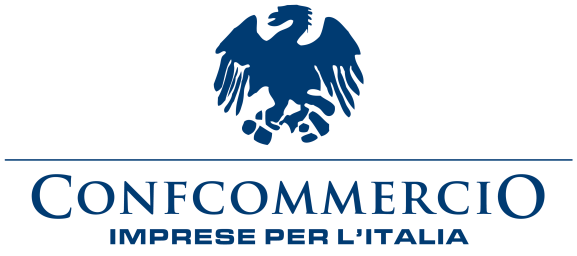 Fig. 1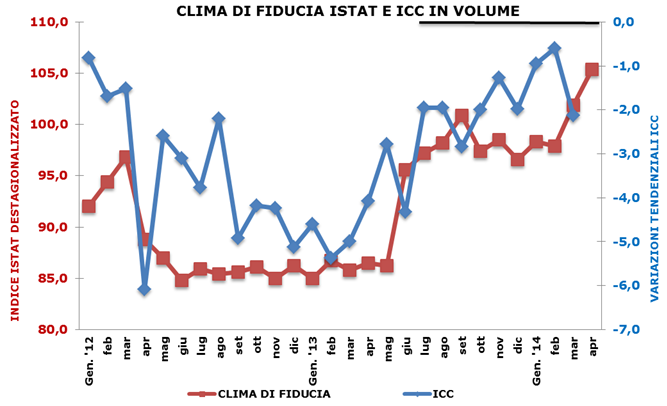 Fonte: elaborazioni Ufficio Studi ConfcommercioSeguici su Facebook: www.facebook.it/confcommercio e su Twitter: http://twitter.com/ConfcommercioQuesto documento è presente sul sito di Confcommercio all’indirizzo http://www.confcommercio.it/sala-stampa00153 Roma – Piazza G.G.Belli 2, telefono 06.5866228/299 fax 06.5812880, e-mail: stampa@confcommercio.itFig. 2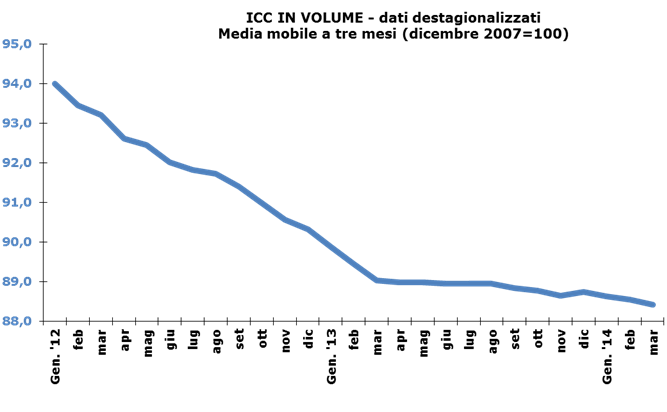 Fonte: elaborazioni Ufficio Studi ConfcommercioTab. 1 - DINAMICA DELL’ICC IN VALORE - VARIAZIONI TENDENZIALIFonte: elaborazioni Ufficio Studi ConfcommercioTab. 2 - DINAMICA DELL’ICC IN QUANTITA’ - VARIAZIONI TENDENZIALIFonte: elaborazioni Ufficio Studi ConfcommercioTab. 3 - ICC IN QUANTITA’ - VARIAZIONI CONGIUNTURALI (DATI DESTAGIONALIZZATI)Fonte: elaborazioni Ufficio Studi ConfcommercioSTIMA DELL'INFLAZIONE	(*)  Il dato ISTAT di aprile è provvisorio. (**) Previsioni.Fonte: Istat e previsioni Ufficio Studi ConfcommercioPRODOTTI E SERVIZI CONSIDERATICONSUMI & PREZZI è uno strumento di analisi congiunturale che Confcommercio mette a disposizione dei propri associati e di tutti coloro che sono interessati alla dinamica di breve periodo della spesa reale delle famiglie e dei prezzi delle principali voci di consumo.Per raggiungere tali obiettivi si utilizzano informazioni mensili fornite da istituti ed organizzazioni pubbliche e private e dati provenienti dalle diverse indagini congiunturali condotte dall’ISTAT.I gruppi di prodotti e di servizi osservati sono attualmente 29, consistenti, nell’anno 2012, al 57,2% del valore dei consumi effettuati sul territorio. Per i servizi l’incidenza è del 33,7% e per i beni è dell’82,9%. Escludendo le spese relative i fitti figurativi dal totale dei servizi di Contabilità Nazionale la rappresentatività, stimata, sale al 66,4% per il totale dei consumi e al 45,9% per i serviziLa banca dati utilizzata si basa su serie mensili (primo dato gennaio 2000) dei livelli di spesa in valore ed in quantità da cui si desumono gli indici di prezzo. Nel caso di informazioni trimestrali si è proceduto all’interpolazione dei dati mancanti.La base per i livelli in volume è rappresentata dall’anno 2010. Come indici di prezzo delle serie elementari si è utilizzato il relativo NIC a base 2010. Per l’abbigliamento e le calzature le serie elementari sono deflazionate con l’IPCA riportato a base 2010.Le serie sono destagionalizzate con la procedura TRAMO-SEATS.Per ulteriori informazioni sulla metodologia di costruzione dell’ICC si rimanda alla nota pubblicata il 28 marzo 2011. Per la metodologia di stima dell’indice dei prezzi si rimanda alla nota pubblicata il 6 settembre 2011 (www.confcommercio.it/ufficio-studi) PROSSIMA USCITA: 5 giugno 2014201220132014 ANNOANNOI TrimGen.Feb.Mar.SERVIZI0,4-1,5-0,9-0,5-0,6-1,7BENI-1,4-2,9-1,7-1,1-0,9-2,8TOTALE-0,8-2,5-1,4-0,9-0,8-2,5Beni e servizi ricreativi-0,1-1,9-0,5-0,6-0,4-0,6Alberghi, pasti e consumazioni fuori casa-0,1-2,7-1,4-0,8-1,1-2,3Beni e servizi per la mobilità-4,2-4,3-1,0-0,21,5-3,9Beni e servizi per le comunicazioni-3,2-5,8-4,7-5,4-4,6-4,2Beni e servizi per la cura della persona-2,3-1,8-1,1-0,9-0,6-1,8Abbigliamento e calzature-2,5-2,8-1,5-1,5-0,4-2,5Beni e servizi per la casa1,4-1,3-1,3-0,9-1,6-1,5Alimentari, bevande e tabacchi0,1-1,8-1,7-0,4-0,9-3,4201220132014 ANNOANNOI TrimGen.Feb.Mar.SERVIZI-1,1-2,6-1,1-0,6-1,0-1,6BENI-4,4-3,4-1,3-1,1-0,4-2,3TOTALE-3,4-3,1-1,2-0,9-0,6-2,1Beni e servizi ricreativi-2,9-1,70,5-0,30,90,8Alberghi, pasti e consumazioni fuori casa-1,6-4,0-2,5-1,9-2,3-3,2Beni e servizi per la mobilità-13,0-5,5-0,7-1,21,8-2,5Beni e servizi per le comunicazioni0,31,15,06,44,24,4Beni e servizi per la cura della persona-0,9-2,0-1,1-0,9-0,6-1,7Abbigliamento e calzature-1,8-3,1-1,4-1,50,6-3,4Beni e servizi per la casa-2,5-2,6-1,8-1,4-2,0-2,1Alimentari, bevande e tabacchi-3,0-3,8-2,5-1,6-1,8-3,92013 2014APRMAGGIULUGAGOSETOTTNOVDICGENFEBMARSERVIZI0,90,4-0,80,1-0,2-0,81,00,20,1-1,20,4-0,1BENI-0,40,1-0,10,20,3-0,60,0-0,20,10,0-0,1-0,1  di cui alimentari e bevande-0,5-0,2-0,90,70,50,00,2-0,2-1,00,00,00,5TOTALE0,00,2-0,30,20,1-0,70,3-0,10,1-0,40,1-0,1Beni e servizi ricreativi1,40,10,40,20,2-1,8-0,30,30,40,50,1-0,3Alberghi, pasti e consumazioni fuori casa1,50,5-1,70,3-0,2-1,41,30,30,4-2,00,5-0,1Beni e servizi per la mobilità-0,30,81,1-0,30,0-0,8-0,1-1,22,0-1,3-0,1-0,8Beni e servizi per le comunicazioni-2,90,81,4-0,4-0,10,93,3-0,30,30,10,60,2Beni e servizi per la cura della persona0,10,0-0,3-0,1-0,1-0,1-0,30,20,10,0-0,1-0,1Abbigliamento e calzature0,5-0,2-0,20,0-0,1-0,6-0,10,0-0,60,10,0-0,4Beni e servizi per la casa-0,7-0,30,0-0,10,5-0,9-0,20,2-0,1-0,1-0,20,0Alimentari, bevande e tabacchi-0,70,1-0,90,70,40,00,1-0,2-0,90,10,00,3Di cuiINDICE GENERALEProdotti alimentari e bevande analcolicheAbitazione, acqua, elettricità e combustibiliTrasportiServizi ricettivi e di ristorazioneVARIAZIONI CONGIUNTURALIVARIAZIONI CONGIUNTURALIVARIAZIONI CONGIUNTURALIGiu. '130,30,60,10,60,1lug0,1-0,80,31,00,2ago0,4-0,40,32,7-0,2set-0,3-0,20,0-2,51,1ott-0,2-0,2-0,1-0,6-0,5nov-0,30,30,0-0,9-1,5dic0,20,70,31,1-0,4Gen. '14 0,20,40,30,00,0Feb-0,1-0,30,3-0,40,0Mar0,1-0,30,10,30,5Apr (*)0,2 (0,3)-0,1 (0,3)-0,7 (-0,7)1,1 (0,8)1,5 (1,0)Mag (**)0,00,10,0-0,40,3VARIAZIONI TENDENZIALIVARIAZIONI TENDENZIALIGiu. '131,22,81,81,01,5lug1,23,01,41,81,0ago1,22,71,51,81,0set0,91,91,10,61,8ott0,81,40,40,41,8nov0,71,30,30,81,5dic0,71,70,50,81,1Gen. '14 0,71,30,41,51,1Feb0,50,90,60,71,1Mar0,40,60,70,00,8Apr (*)0,6 (0,7)0,3 (0,7)0,8 (0,8)1,7 (1,3)1,1 (0,8)Mag (**)0,5-0,30,91,91,1Beni e servizi ricreativiServizi postaliCinema, sport e altri spettacoliServizi per le comunicazioniConcorsi e pronosticiBeni e servizi per la cura della personaCartoleria, libri, giornali e rivisteSanitàCompact disk, supporti magnetici audio, video e Prodotti farmaceutici e terapeuticistrumenti musicaliProdotti di profumeria e cura della personaGiochi, giocattoli, articoli per lo sport ed il campeggioAbbigliamento e calzatureAltri prodottiAbbigliamento, pellicce e pelli per pellicceriaAlberghi, pasti e consumazioni fuori casaCalzature, articoli in pelle e da viaggioAlberghiBeni e servizi per la casaPubblici eserciziAffittiBeni e servizi per la mobilitàEnergia elettricaMotocicliMobili, articoli tessili, arredamento per la casaAutomobiliElettrodomestici, radio, tv, registratoriCarburantiGeneri casalinghi durevoli e non durevoliPedaggiUtensileria per la casa e ferramentaTrasporti aereiAlimentari, bevande e tabacchiBeni e servizi per la comunicazioneAlimentari e bevandeTelecomunicazioni, telefonia e dotazioni per l’informatica TabacchiFoto-ottica e pellicoleFONTI: AISCAT, AAMS, ANCMA, ASSAEROPORTI, FEDERALBERGHI, FIPE, FIT, ISTAT, MINISTERO DELLO SVILUPPO ECONOMICO, SIAE, SITA, TERNA, UNRAE.FONTI: AISCAT, AAMS, ANCMA, ASSAEROPORTI, FEDERALBERGHI, FIPE, FIT, ISTAT, MINISTERO DELLO SVILUPPO ECONOMICO, SIAE, SITA, TERNA, UNRAE.